1. WOCHE // 31. DEZEMBER 2023–6. JANUAR 20242. WOCHE 7.–13. JANUAR 2024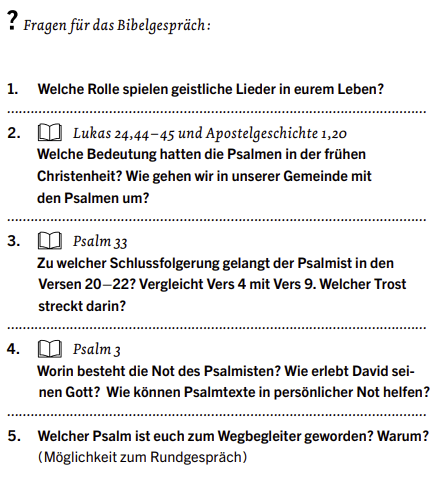 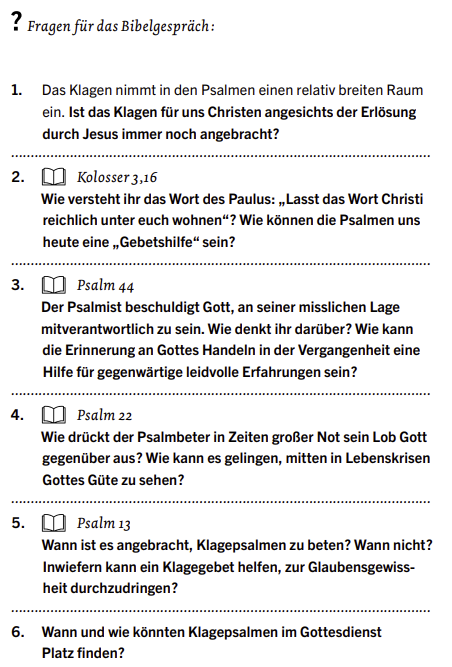 3. WOCHE 14.–20. JANUAR 20244. WOCHE 21.–27. JANUAR 2024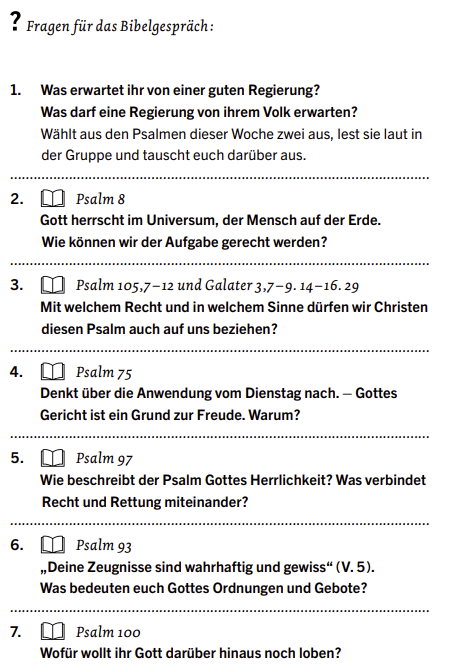 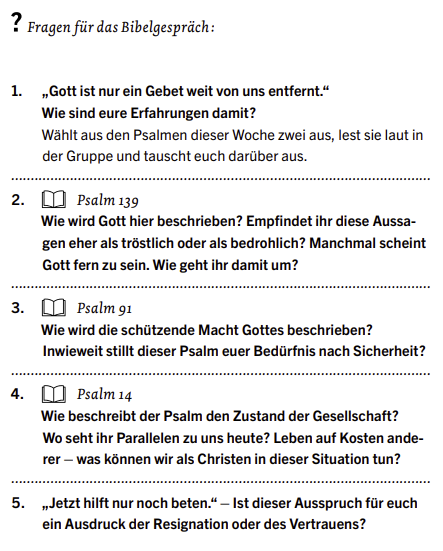 5. WOCHE 28. JANUAR BIS 3. FEBRUAR 20246. WOCHE 4.–10. FEBRUAR 2024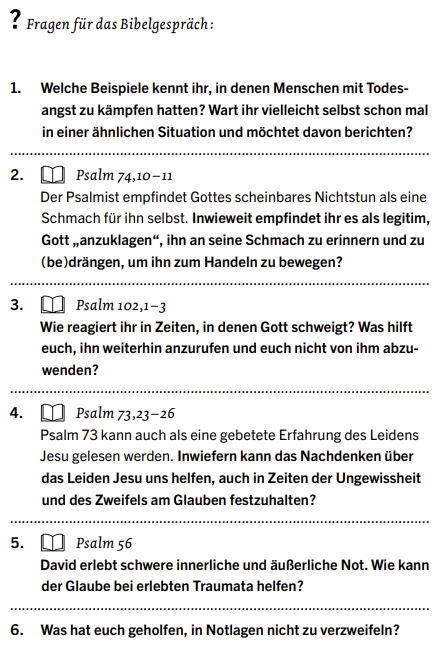 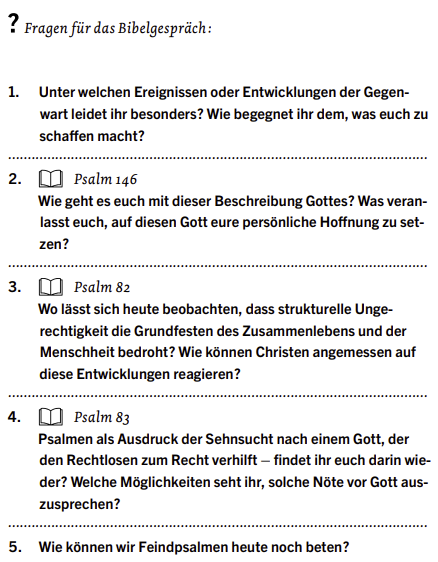 7. WOCHE 11.–17. FEBRUAR 2024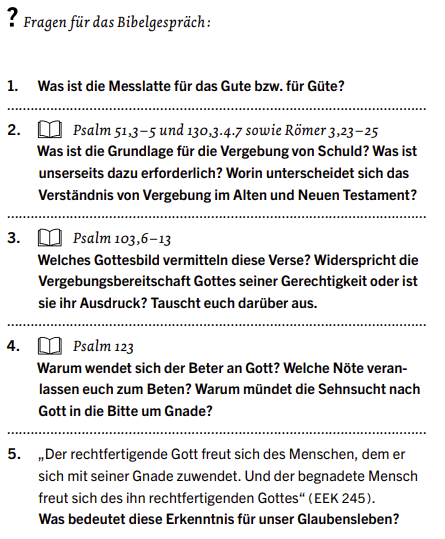 8. WOCHE 18.–24. FEBRUAR 2024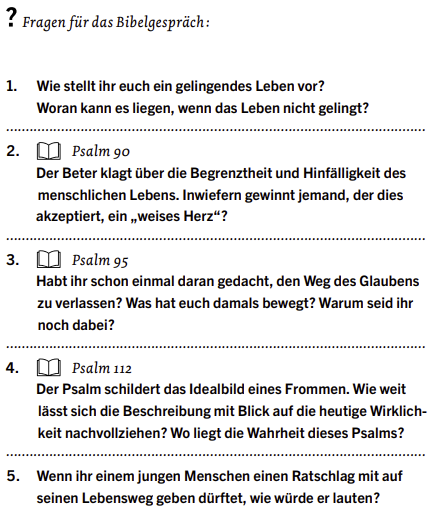 9. WOCHE 25. FEBRUAR BIS 2. MÄRZ 202410. WOCHE 3.–9. MÄRZ 2024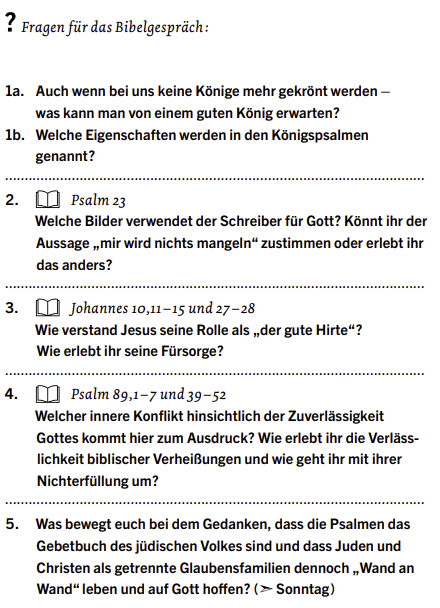 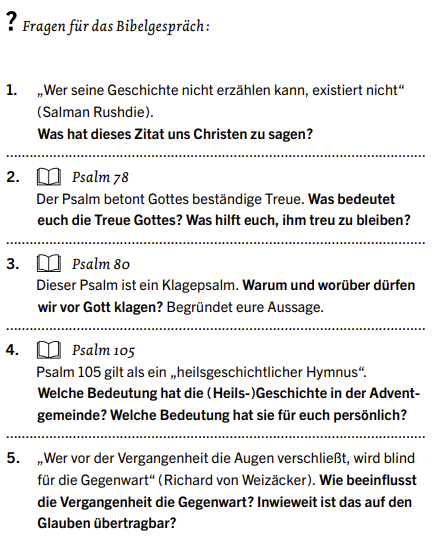 11. WOCHE 10.–16. MÄRZ 202412. WOCHE 17.–23. MÄRZ 2024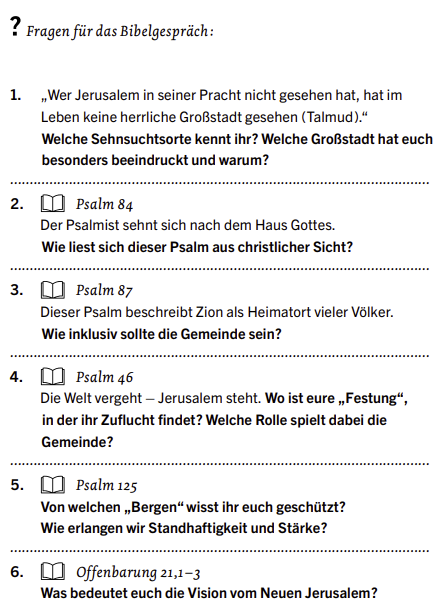 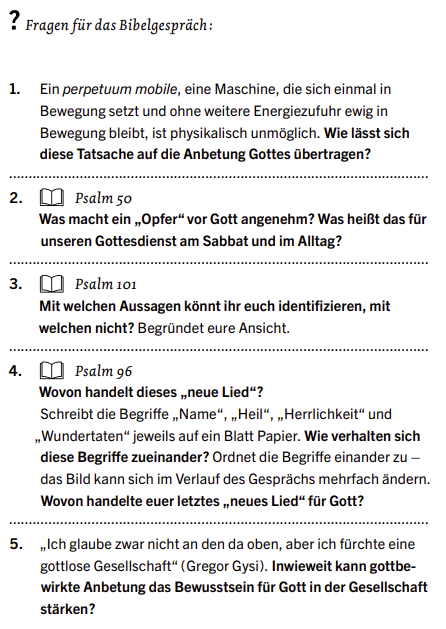 13. WOCHE 24.–30. MÄRZ 2024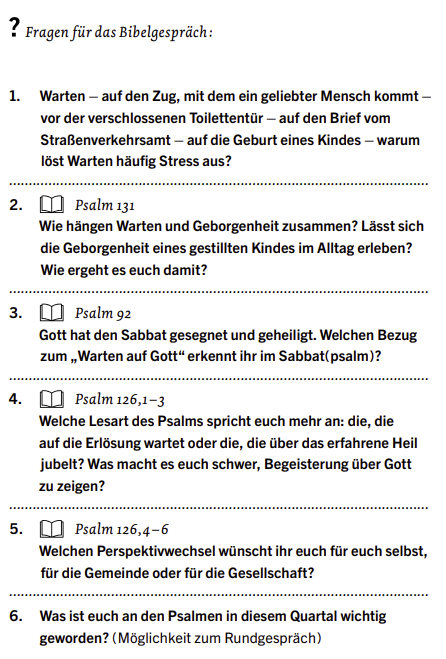 